«Зорлық-зомбылықсыз балалық шақ» тақырыбындағы тәрбие сағаты22-11-2017, 22:1021 қарашада мектеп кітапханасында «Жас Ұлан» ұйымының ұйымдастыруымен «Зорлық-зомбылықсыз балалық шақ» тақырыбында тәрбие сағаты  өтті.  Тәрбие сағатына 5-8-сынып оқушылары белсенділік танытты. Оқушылар өз пікірлерін еркін жеткізе білді. Нәтижесінде  тақырып кеңінен талқыланды. Арнайы көрсетілген бейнероликтерді талдап, өз көзқарастарын білдірді. Әр топ бірлесе отырып, «Бейбітшіл ел - Қазақстан» моделін жасады. Жауапты: 7 «б»-сынып тәрбиешісі Мұсабекова А.К.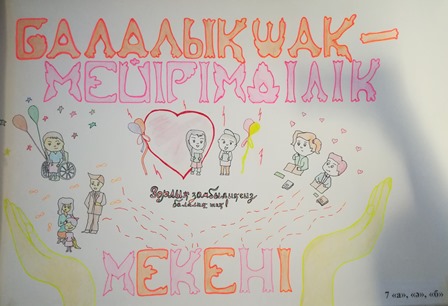 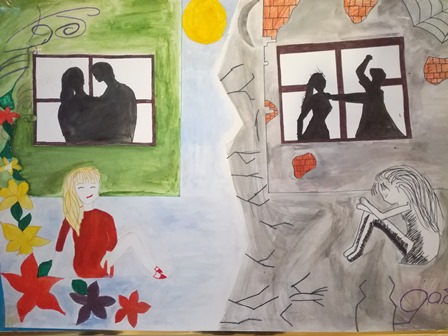 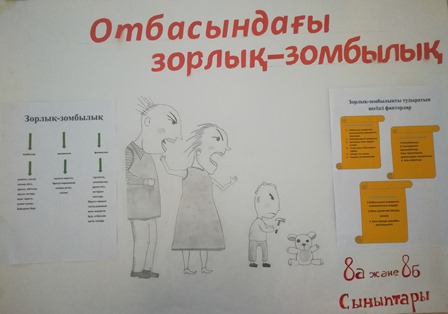 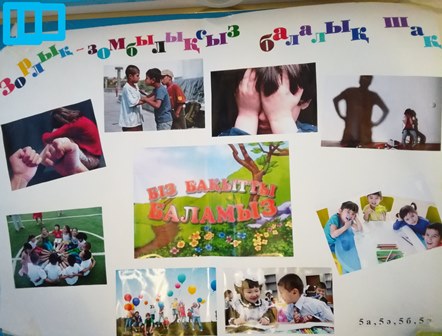 